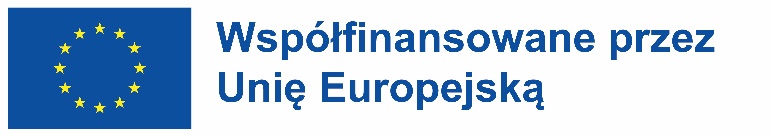 ___________________________________________________________________Projekt nr: 2022-1-PL01-KA121-VET-000053214w ramach akredytacji 2020-1-PL01-KA120-VET-096291LISTA UCZNIÓW WYJEŻDŻAJĄCYCH NA PRAKTYKI ZAWODOWE DO GRECJI  Z TECHNIKUM ARCHITEKTURY KRAJOBRAZUL.p.NazwiskoImięKlasa1BłaszczykAdrianIII2GuzekAleksandraII3ŁąpieśDominikaII4KalińskaPatrycjaIII5WilkowskaWeronikaIII